Publicado en Madrid el 21/08/2019 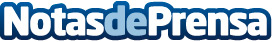 Sophos protege los equipos de seguimiento solar de Soltec frente a posibles ciberataquesEl fabricante de ciberseguridad, en colaboración con la consultora tecnológica Lunia, ha aplicado sus tecnologías Next-Gen para proteger tanto la infraestructura mundial como las interrelaciones de los más de 750 trabajadores de SoltecDatos de contacto:AXCNota de prensa publicada en: https://www.notasdeprensa.es/sophos-protege-los-equipos-de-seguimiento Categorias: Nacional Hardware Software Ciberseguridad Otras Industrias http://www.notasdeprensa.es